Уважаемый(ая) ИО! 4 февраля 2022 года было принято Постановление правительства РФ N 111, которое позволяет детям старше 14 лет самостоятельно  без согласия родителей регистрироваться на портале Госуслуг с целью "... узнать оценки, посмотреть домашнее задание..."Школьники посещают занятия для освоения знаний, изучения новых тем, ответов по пройденному материалу, за которые выставляются оценки. На каждом уроке учителя должны  давать ученикам задания на дом, а в случае необходимости, разъяснить порядок их выполнения. Это происходит в процессе осуществления права на получение образования, которое не может быть обусловлено регистрацией на портале "Госуслуг" и автоматизированной обработкой персональных данных, которая требуется для регистрации. Иными словами, для получения информации о текущей успеваемости ребёнка достаточно регистрации родителя в случае, если он использует для этой цели электронный дневник. Организация процесса обучения в традиционной форме без использования цифровых средств и при отсутствии согласия на обработку персональных данных прописана в ответах  Министерства просвещения на многочисленные вопросы родителей, в том числе в ответе на обращение Общественного движения "Родители Москвы" от 23.11.2021 г. N 04-ЛП-МП-182 за подписью Директора Департамента цифровой трансформации и больших данных Минпросвещения России А. В. Горобец.Согласно Письму Минкомсвязи РФ  от 28 августа 2020 г. N ЛБ-С-074-24059 "О Методических рекомендациях"https://obrnadzor.admhmao.ru/upload/iblock/374/Pismo_-Minkomsvyazi-Rossii-ot-28.08.2020-N-LB_S_074_24059.pdf"для предоставления согласия на обработку персональных данных ребенка в письменной форме, достаточно подписи одного из родителей в соответствии с п. 1 ст. 61 Семейного кодекса Российской Федерации", а "обработка биометрических персональных данных несовершеннолетних в силу их недееспособности, в том числе с согласия в письменной форме законного представителя субъекта персональных данных на обработку его биометрических персональных данных, не допускается", согласно частям 1 и 2 ст. 11 Закона о персональных данных.В соответствии со ст. 60 Конституции РФ "Гражданин Российской Федерации может самостоятельно осуществлять в полном объеме свои права и обязанности с 18 лет". Согласно ст. 21 ГК РФ "Способность гражданина своими действиями приобретать и осуществлять гражданские права, создавать для себя гражданские обязанности и исполнять их (гражданская дееспособность) возникает в полном объеме с наступлением совершеннолетия, то есть по достижении восемнадцатилетнего возраста".Несовершеннолетние дети, не достигшие возраста 18 лет, согласно ст. 26 и ст. 28 ГК РФ могут заключать сделки, а также выступать субъектом сделки, только в предусмотренных законом случаях.Статьями 26, 28 Гражданского кодекса РФ возможность предоставления согласия на обработку персональных данных несовершеннолетними старше 14 лет отсутствует. В данном случае будет действовать общее правило о совершении сделок, поэтому согласие на обработку  персональных данных несовершеннолетних граждан могут дать только родители, усыновители или опекуны.  Несовершеннолетние граждане могут дать согласие на обработку персональных данных, но только с письменного согласия своих законных представителей (родителей, опекунов или усыновителей).Более того, среди вносимых изменений, утвержденных Постановлением Правительства РФ от 4.02.2022 г. N 111 существует пункт, позволяющий оператору единой системы "ограничить возможность действий  законного  представителя от имени  несовершеннолетнего гражданина посредством единой системы".Избыточное делегирование   подросткам прав на принятие решения в отношении предоставления согласия на обработку персональных данных и регистрации на портале "Госуслуг"  в отсутствии достаточных знаний и опыта гражданско - правовых отношений в силу их  возраста в условиях лишения элементарной защиты их прав со стороны  родителей  (законных представителей) является  психологическим воздействием, а также нарушением  законодательства, так как все права  на осуществление, представление и защиту интересов ребёнка возложены на родителей.На текущий момент развития информационного общества отсутствуют технологии, позволяющие обеспечить безопасность сохранения персональных данных при использовании порталов предоставления государственных и муниципальных услуг, и в ближайшем будущем на  появление надёжных средств защиты рассчитывать не приходится, что подтверждает Президент ГК InfoWatch Наталья Касперская, рассказывая об угрозах цифровизации:https://youtu.be/tFMcmLhiUVsПо мнению экспертов по кибербезопасности, в 2022 г. возрастёт количество атак на  системы с огромными объемами информации о пользователях:https://1prime.ru/News/20220225/836171160.htmlРегулярно появляющаяся в СМИ информация об утечках данных и системных сбоях в совокупности с безответственным отношением администрации "Госуслуг" не может повысить степень доверия граждан к государственным цифровым ресурсам:https://kod.ru/sliv-iskhodnikov-gosuslug/С последствиями искажений информации, предоставленной гражданами на портал "Госуслуг" столкнулась почти половина проголосовавших в проведенном опросе, размещенном на ресурсах Общественного движения "Родители Москвы" :https://t.me/roditelimoskvynews/5807Происходящую  в настоящее время интеграцию электронного дневника и ЕМИАС, включающую  в себя   без альтернативную замену традиционных медицинских карт на цифровые,  в совокупности с потенциальной интеграцией электронного дневника с системами распознавания лиц, подключенными к Единой базе биометрических данных, нельзя оправдать сокращением финансовых издержек и объяснить "удобством" пользователя, так как фактически происходит сбор досье на каждого ребёнка, аккумулированный на одном ресурсе, что многократно повышает риск несанкционированного доступа. Вопреки наложенному Президентом РФ вето на закон о  создании  электронной базы данных "Контингент обучающихся" 29 декабря 2016 года, происходит крайне избыточный сбор персональных данных учащихся, не соответствующий целям образовательного процесса и слияние баз данных, функционирующих  в несовместимых между собой целях.Учитывая риски сбора персональных данных несовершеннолетних для их обработки в  электронном виде, основываясь на вышеизложенных фактах нарушения положений Федерального закона "О персональных данных" от 27.07.2006 N 152-ФЗ, ст. ст. 21,26,28 ГК РФ, ст. 64 Семейного кодекса РФ, ст. 60 Конституции РФ Постановлением Правительства РФ от 04.02.2022 г. N 111, руководствуясь ч. 3 ст. 24 Федерального закона от 17.01.1992 N 2202-1 "О прокуратуре Российской Федерации" просим:Обратиться в Генеральную прокуратуру РФ с целью вынесения представления о несоответствии вышеназванного Постановления Правительства РФ Конституции Российской Федерации и законам Российской Федерации. С уважением, ФИО 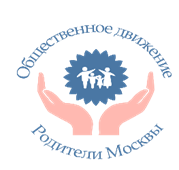 Председателю Совета Федерации ФС РФ Матвиенко В.И. Председателю Государственной Думы ФС РФ Володину В. В.Руководителю фракции "Единая Россия"  Васильеву В. А. Руководителю фракции КПРФЗюганову Г. А. Руководителю фракцию ЛДПРЖириновскому В. В. Руководителю фракции "Справедливая Россия — За правду"  Миронову С. М. Руководителю фракции "Новые люди"Нечаеву А. Г. __ февраля 2022 г.От активиста общественного движения «Родители Москвы»ФИО Адрес Тел E-mail 